Algebra 3-4							Name: ________________________ Per:_____1st Semester Review Unit 1 HW				Date: ___________________________Solve algebraically.  Check your solutions.Solve the system of equations:The school that Lisa goes to is selling tickets to the annual talent show. On the first day of ticket sales the school sold 4 senior citizen tickets and 5 student tickets for a total of $102. The school took in $126 on the second day by selling 7 senior citizen tickets and 5 student tickets. What is the price each of one senior citizen ticket and one student ticket?Seven smoothies and twelve cookies cost a total of   Twelve smoothies cost  less than 27 cookies.  Find the cost of a smoothie and the cost of a cookie.Algebra 3-4							Name: ________________________ Per:_____1st Semester Review Unit 2 HW				Date: ________________________Define the following:Domain:Range:Function:For each graph give the domain, range, and decide if it is a function.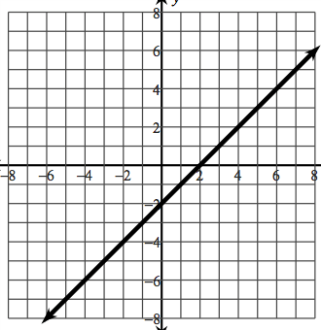 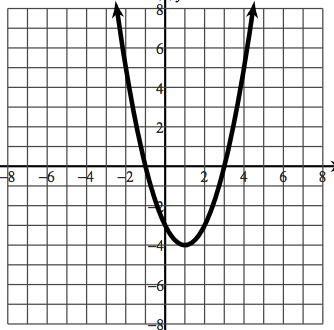 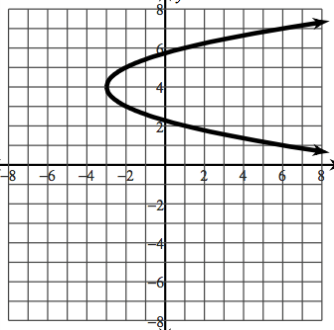 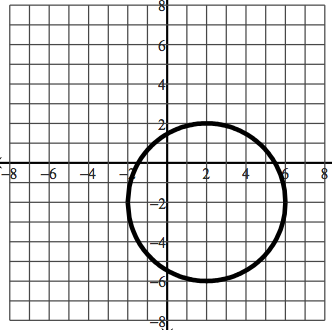 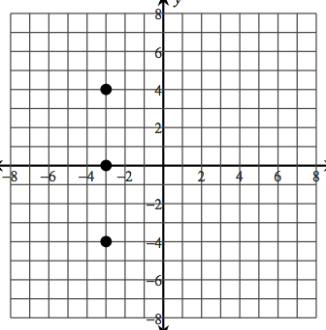 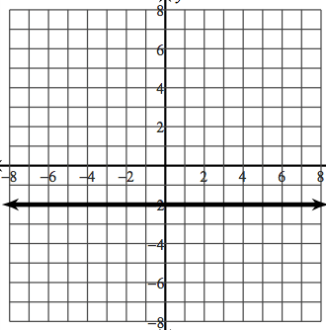 Evaluate the following expressions given the functions below:Find Find Find Find Given the graph of the function, find: 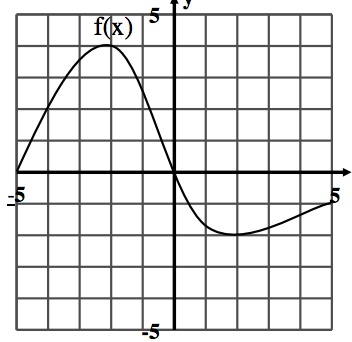 x when x when Find the inverses of each.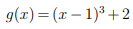 f(x) = + 2verify the following are inverses.  Show all work.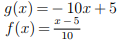 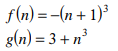 Algebra 3-4							Name: ________________________ Per:_____1st Semester Review Unit 3 HW				Date: ________________________1. Write an exponential equation that goes through the points (4, 31.1) and (10, 92.88).2. Write an exponential equation to model the population 'x' years after year zero.3. Solve. 	a) 	x5= 18				b) 	32x-3=30		c) 	log58 = 3x + 4  		d) 	2(5)x-5 – 3 = 55		e) 			f) 	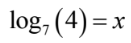 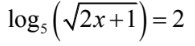 4. The average cost of a movie ticket is $9.50.  The price increases 2.5% per year.Write an exponential equation to model this situation.  Define your variables.What will be the cost of a movie ticket in 5 years?Assuming the price continues to grow at this rate, how long will it take until the price of a ticket doubles? Show ALL work.  To stay in business movie theaters need the price of tickets to increase to $25 within the  next 10 years.  What percent growth would be required for movie theaters to meet this goal?  Show ALL work.5. Find the inverse of   f(x) = log2(x – 1) + 2 .          Check your inverse by finding some points on f(x) and f-1(x).Algebra 3-4							Name: ________________________ Per:_____1st Semester Review Unit 4 HW				Date: ______________________________*** NO CALCULATOR *** NO CALCULATOR *** NO CALCULATOR ***Describe what transformations a, h, and k perform.      Write the equation of an absolute value function with a vertical stretch of 2, is shifted 3 units right, and is 4 units down.Write the equation of a square root function that is reflected over the x-axis, has a vertical compression of  and is shifted 7 units up. For the following equations rewrite in the requested form(s).  Then sketch a graph of each.Write in standard form: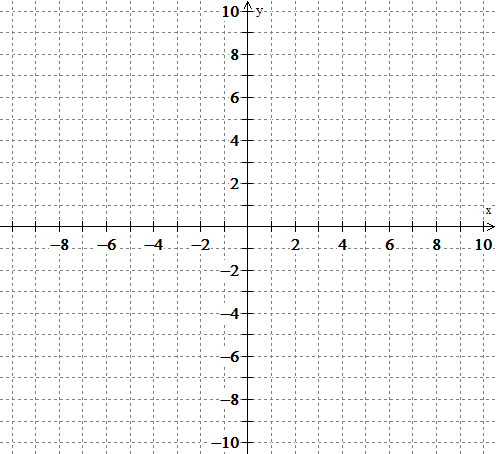 Write in vertex form: Write in vertex form: (hint: write in standard form first!)Graph each equation without a calculator.a) 		b) 		c) 	Write the equation of each graph: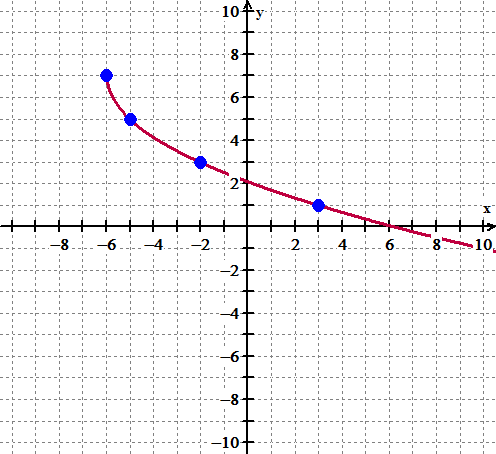 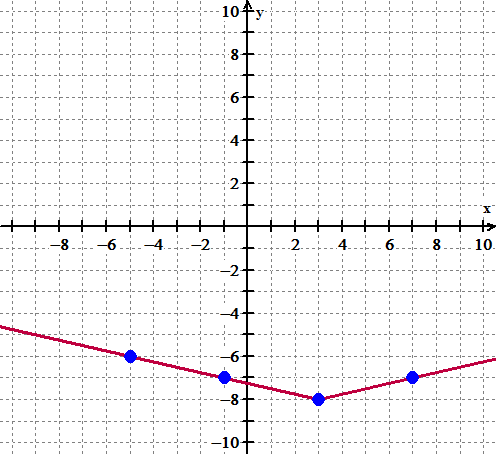 Find the exact equation of an absolute value function with a locator point at  and passes through the point .Find the exact equation of a cubic function with a locator point at  and passes through the point .9. Factor.x: # years after year zero       0        1         2           3            4          5y: population  15,252     28,730